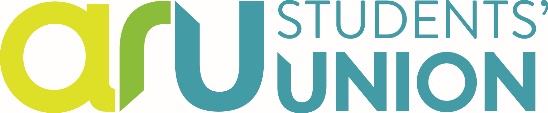 Budget
Date of purchaseItemCost of purchaseOther details07/10/2016Coach for National Demo: United for Education£340Tickets are £513 x 5 = £6513/10/2016Refreshments for Black History Month£8014/10/2016Video for Let’s be honest£6019/10/2016Posters for Let’s be honest and Black History Month£200.4017/11/16International Society Event - Refreshments£103/11/16Black Students’ Winter Conference - Precious£16023/11/2016Movember - Stewart£13.996/01/17Mental Health First Aid Training£40016 x £256/01/17Data Analysis Assistant – Let’s Be Honest£288.75(Maximum)JM Let’s Talk About Sex£160PendingTotal spentTotal spent£1553.14(Not including JM)BudgetBudget£5000Budget remainingBudget remaining£3,466.86